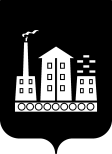 ГЛАВАГОРОДСКОГО ОКРУГА СПАССК-ДАЛЬНИЙПОСТАНОВЛЕНИЕ 04   июня  2020 г.        г. Спасск-Дальний,     Приморского края                № 7-пВ соответствии с Федеральным законом от 12 февраля 1998 года № 28-ФЗ «О гражданской обороне», постановлением Правительства Российской Федерации от 26 ноября 2007 года № 804 «Об утверждении Положения о гражданской обороне в Российской Федерации», приказом Министерства Российской Федерации по делам гражданской обороны, чрезвычайным ситуациям и ликвидации последствий стихийных бедствий от 18 декабря 2014 года № 701 «Об утверждении типового порядка создания нештатных формирований по обеспечению выполнения мероприятий по гражданской обороне», на основании Устава городского округа Спасск-Дальний ПОСТАНОВЛЯЮ:1. Утвердить прилагаемое Положение о создании сил гражданской обороны на территории городского округа Спасск-Дальний и поддержании их в готовности к действиям.2. Рекомендовать руководителям организаций и предприятий, независимо от формы собственности, расположенным на территории городского округа Спасск-Дальний, организовать создание и поддержание в готовности к действию нештатных аварийно-спасательных формирований, нештатных формирований по обеспечению выполнения мероприятий по гражданской обороне в соответствии с настоящим постановлением.3. Начальнику МКУ «Управление по делам ГОЧС городского округа Спасск-Дальний» Бургасу С.Э. организовать методическое руководство по созданию сил гражданской обороны на территории городского округа Спасск-Дальний.            4. Административному управлению Администрации городского округа Спасск-Дальний (Моняк) опубликовать настоящие постановление в периодическом печатном издании и разместить на официальном сайте правовой информации городского округа Спасск-Дальний.5. Контроль за исполнением настоящего постановления возложить на заместителя главы Администрации городского округа Спасск-Дальний        Белякову Л.В.Исполняющий обязанности главы городского округа Спасск-Дальний                                                      А.К. Бессонов 	УТВЕРЖДЕНО постановлением главы  городского  округа Спасск-Дальний                                                                 от    04 июня 2020г.   № 7-пПОЛОЖЕНИЕо создании сил гражданской обороны на территории городского округа Спасск-Дальний и поддержании их в готовности к действиямОбщие положенияНастоящее Положение о создании сил гражданской обороны на территории городского округа Спасск-Дальний  и поддержании их в готовности к действиям (далее – Положение) разработано в соответствии с Федеральным законом  от         12 февраля 1998г. № 28-ФЗ "О гражданской обороне" и постановлением Правительства Российской Федерации от 26 ноября 2007г. №  804 "Об утверждении Положения о гражданской обороне в Российской Федерации" (в редакции от 30 сентября 2019 г.) и определяет основы создания, поддержания в готовности и применения сил гражданской обороны на территории городского округа Спасск-Дальний.К силам гражданской обороны на территории городского округа Спасск-Дальний относятся:аварийно-спасательные формирования;спасательные службы;нештатные формирования по обеспечению выполнения мероприятий по гражданской обороне.Аварийно-спасательные формирования городского округа Спасск-Дальний создаются:на постоянной штатной основе (профессиональные аварийно-спасательные формирования);на нештатной основе (нештатные аварийно-спасательные формирования).Профессиональные аварийно-спасательные формирования органов местного самоуправления создаются по решению органов местного самоуправления, если иное не предусмотрено законодательством Российской Федерации.Профессиональные аварийно-спасательные формирования организаций, расположенных на территории городского округа Спасск-Дальний, создаются руководством организаций, занимающихся одним или несколькими видами деятельности, при осуществлении которых законодательством Российской Федерации предусмотрено обязательное наличие у организаций собственных аварийно-спасательных формирований, по согласованию с территориальными органами федерального органа исполнительной власти, специально уполномоченного на решение задач в области защиты населения и территорий от чрезвычайных ситуаций, в порядке, установленном федеральным органом исполнительной власти, специально уполномоченным на решение задач в области защиты населения и территорий от чрезвычайных ситуаций.Нештатные аварийно-спасательные формирования создаются организациями, эксплуатирующими опасные производственные объекты I и II классов опасности, особо радиационно  опасные и ядерно опасные производства и объекты, гидротехнические сооружения чрезвычайно высокой опасности и гидротехнические сооружения высокой опасности, а также организациями, эксплуатирующими опасные производственные объекты III класса опасности, отнесенными в установленном порядке к категориям по гражданской обороне. Организации создают нештатные аварийно-спасательные формирования из числа своих работников, поддерживают их в состоянии готовности в соответствии с Федеральным законом от 12 февраля 1998 г. № 28-ФЗ "О гражданской обороне" и в соответствии с Порядком создания нештатных аварийно-спасательных формирований, утвержденным приказом МЧС Российской Федерации от                13 декабря 2005г. № 999.Органы местного самоуправления могут создавать, содержать и организовывать деятельность нештатных аварийно-спасательных формирований для выполнения мероприятий на своих территориях в соответствии с планами гражданской обороны и защиты населения, планами предупреждения и ликвидации чрезвычайных ситуаций.Органы местного самоуправления на соответствующих территориях вправе:определять организации, находящиеся в сфере их ведения, которые создают нештатные аварийно-спасательные формирования;организовывать создание, подготовку и оснащение нештатных аварийно-спасательных формирований;вести реестры организаций, создающих нештатные аварийно-спасательные формирования, и осуществлять их учет;организовывать планирование применения нештатных аварийно-спасательных формирований. Спасательные службы городского округа Спасска-Дальнего создаются по решению  главы городского округа Спасск-Дальний  на основании расчета объема и характера задач, выполняемых в соответствии с планом гражданской обороны и защиты населения.Организация и порядок деятельности спасательных служб определяются главой городского округа Спасска-Дальнего в соответствующих положениях о спасательных службах.Положения о спасательных службах утверждаются главой городского округа Спасска-Дальнего, согласовываются с МКУ «Управление по делам ГО ЧС городского округа Спасск-Дальний».Перечень спасательных служб (по предназначению), в зависимости от возможности их создания, оснащения специальной техникой, оборудованием, инструментами, материалами и т.д., для конкретной территории и местных условий может быть следующим: медицинская, коммунальная, охраны общественного порядка, защита животных и растений, оповещения и связи, автотранспортная и другие.Нештатные формирования по обеспечению выполнения мероприятий по гражданской обороне представляют собой формирования, создаваемые организациями в целях участия в обеспечении выполнения мероприятий по гражданской обороне, проведения не связанных с угрозой жизни и здоровью людей неотложных работ при ликвидации чрезвычайных ситуаций.Органы местного самоуправления могут создавать и организовывать деятельность нештатных формирований по обеспечению выполнения мероприятий по гражданской обороне на соответствующих территориях в соответствии с планами гражданской обороны и защиты населения, планами действий по предупреждению и ликвидации чрезвычайных ситуаций.Органы местного самоуправления в отношении организаций, находящихся в их ведении:определяют организации, создающие нештатные формирования по обеспечению выполнения мероприятий по гражданской обороне;организуют поддержание в состоянии готовности нештатных формирований по обеспечению выполнения мероприятий по гражданской обороне;организуют подготовку и обучение личного состава нештатных формирований по обеспечению выполнения мероприятий по гражданской обороне;создают и содержат запасы материально-технических, продовольственных, медицинских и иных средств для обеспечения нештатных формирований по обеспечению выполнения мероприятий по гражданской обороне.Организации:создают и поддерживают в состоянии готовности нештатные формирования по обеспечению выполнения мероприятий по гражданской обороне;создают и содержат запасы материально-технических, продовольственных, медицинских и иных средств для обеспечения нештатных формирований по обеспечению выполнения мероприятий по гражданской обороне.Нештатные формирования по обеспечению выполнения мероприятий по гражданской обороне создаются в соответствии с Типовым порядком создания нештатных формирований по обеспечению выполнения мероприятий по гражданской обороне, утвержденным приказом МЧС России от 18 декабря         2014 года  № 701.Основные задачи сил гражданской обороныОсновными задачами сил гражданской обороны на территории городского округа Спасск-Дальний являются:Для аварийно-спасательных формирований:проведение аварийно-спасательных и других неотложных работ в случае возникновения опасностей для населения при военных конфликтах или вследствие этих конфликтов, а также при чрезвычайных ситуациях природного и техногенного характера;поддержание аварийно-спасательных формирований в постоянной готовности к выдвижению в зоны чрезвычайных ситуаций и проведению работ по ликвидации чрезвычайных ситуаций;контроль за готовностью обслуживаемых объектов и территорий к проведению на них работ по ликвидации чрезвычайных ситуаций;ликвидация чрезвычайных ситуаций на обслуживаемых объектах или территориях.Для нештатных формирований по обеспечению выполнения мероприятий гражданской обороны:санитарная обработка населения, специальная обработка техники, зданий и обеззараживание территорий;участие в восстановлении функционирования объектов жизнеобеспечения населения городского округа Спасск-Дальний;обеспечение мероприятий по гражданской обороне по вопросам восстановления и поддержания порядка, связи и оповещения, защиты животных и растений, медицинского, автотранспортного обеспечения.Для спасательных служб:выполнение специальных действий в области гражданской обороны: - оповещение населения об опасностях, возникающих при военных конфликтах или вследствие этих конфликтов, а также при чрезвычайных ситуациях природного и техногенного характера;проведение мероприятий по световой маскировке и другим видам маскировки;обеспечение проведения аварийно-спасательных и других неотложных работ в случае возникновения опасности для населения при военных конфликтах или вследствие этих конфликтов, а также при чрезвычайных ситуациях природного и техногенного характера;первоочередное жизнеобеспечение населения, пострадавшего при военных конфликтах или вследствие этих конфликтов, а также при чрезвычайных ситуациях природного и техногенного характера;борьба с пожарами, возникшими при военных конфликтах или вследствие этих конфликтов;обнаружение и обозначение районов, подвергшихся радиоактивному, химическому, биологическому или иному заражению;санитарная обработка населения, обеззараживание зданий и сооружений, специальная обработка техники и территорий;восстановление и поддержание порядка в районах, пострадавших при военных конфликтах или вследствие этих конфликтов, а также при чрезвычайных ситуациях природного и техногенного характера;срочное восстановление функционирования необходимых коммунальных служб в военное время;срочное захоронение трупов в военное время;иные специальные действия в целях выполнения основных задач в области гражданской обороны.Порядок создания сил гражданской обороныСилы гражданской обороны на территории городского округа Спасск - Дальний создаются в соответствии с федеральным законодательством, законодательством Приморского края и нормативными правовыми актами городского округа Спасск - Дальний.Оснащение формирований осуществляется в соответствии с нормами оснащения (табелизации) формирований специальной техникой, оборудованием, снаряжением, инструментами и материалами, утверждаемыми руководителями, их создающими, в соответствии с Порядком создания нештатных аварийно-спасательных формирований, утвержденным приказом МЧС Российской Федерации от 13 декабря 2005г. № 999 (с изменениями на 8 октября 2019 года), с Типовым порядком создания нештатных формирований по обеспечению выполнения мероприятий по гражданской обороне, утвержденным приказом МЧС России от 18 декабря 2014г. № 701,  и с учетом методических рекомендаций по созданию, подготовке, оснащению и применению сил гражданской обороны.Органы местного самоуправления муниципального образования могут создавать, содержать и организовывать деятельность нештатных аварийно-спасательных формирований и нештатных формирований по обеспечению выполнения мероприятий по гражданской обороне для выполнения мероприятий на соответствующих территориях в соответствии с планами гражданской обороны и защиты населения, планами по предупреждению и ликвидации чрезвычайных ситуаций.Порядок применения сил гражданской обороныПрименение сил гражданской обороны заключается в их привлечении к проведению аварийно-спасательных и других неотложных работ при ликвидации чрезвычайных ситуаций, в том числе возникших вследствие вооруженных конфликтов, и проведению мероприятий по гражданской обороне.Проведение аварийно-спасательных и других неотложных работ в зоне чрезвычайной ситуации (зоне поражения) осуществляется в три этапа:первый этап - проведение экстренных мероприятий по защите населения, спасению пострадавших и подготовка группировки сил и средств к проведению работ по ликвидации чрезвычайных ситуации;второй этап - проведение аварийно-спасательных и других неотложных работ группировкой сил и средств аварийно-спасательных формирований и спасательных служб;третий этап - завершение аварийно-спасательных и других неотложных работ, вывод группировки сил аварийно-спасательных формирований и спасательных служб, проведение мероприятий по первоочередному жизнеобеспечению населения.Содержание аварийно-спасательных работ включает в себя:ведение разведки маршрутов выдвижения формирований и участков (объектов) работ;локализацию и тушение пожаров на участках (объектах);розыск пораженных, извлечение их из поврежденных и горящих зданий, завалов, загазованных, затопленных и задымленных помещений;вскрытие разрушенных, поврежденных и заваленных защитных сооружений и спасение находящихся в них людей;подачу воздуха в заваленные защитные сооружения;оказание первой помощи пораженным и эвакуацию их в медицинские организации;вывод (вывоз) населения из опасных мест в безопасные районы; санитарную обработку населения, обеззараживание зданий и сооружений, специальную обработку техники и территорий.Другими неотложными работами при ликвидации чрезвычайных ситуаций является деятельность по всестороннему обеспечению аварийно-спасательных работ, оказанию населению, пострадавшему в чрезвычайных ситуациях, медицинской и других видов помощи, созданию условий, минимально необходимых для сохранения жизни и здоровья людей, поддержания их работоспособности.Содержание других неотложных работ включает в себя:прокладку колонных путей и устройство проездов (проходов) в завалах и зонах заражения;локализацию аварий на газовых, энергетических, водопроводных, канализационных и технологических сетях в целях создания условий для проведения спасательных работ;укрепление или оборудование конструкций зданий и сооружений, угрожающих обвалом и препятствующих безопасному проведению аварийно-спасательных работ;ремонт и восстановление поврежденных и разрушенных линий связи и коммунально-энергетических сетей в целях обеспечения спасательных работ.Планирование применения сил гражданской обороны осуществляется заблаговременно, на этапе их создания. Результаты планирования применения сил гражданской обороны отражаются в планах гражданской обороны и защиты населения.Привлечение сил гражданской обороны на территории городского округа Спасск-Дальний к выполнению задач в области гражданской обороны и ликвидации чрезвычайной ситуации муниципального характера осуществляется в соответствии с планом гражданской обороны и защиты населения городского округа Спасск-Дальний по решению руководителя городского округа Спасск-Дальний в соответствии с Федеральным законом от 12 февраля 1998г. № 28-ФЗ "О гражданской обороне".Поддержание в готовности сил гражданской обороныПодготовка и обучение личного состава сил гражданской обороны на территории городского округа Спасск-Дальний осуществляется в соответствии с законодательством Российской Федерации, нормативными правовыми актами Приморского края и  городского округа Спасск-Дальний, организационно-методическими указаниями МЧС России по подготовке органов управления, сил гражданской обороны и единой государственной системы предупреждения и ликвидации чрезвычайных ситуаций, а также по подготовке населения Российской Федерации в области гражданской обороны, защиты от чрезвычайных ситуаций, обеспечения пожарной безопасности и безопасности людей на водных объектах, документами организаций, создающих силы гражданской обороны.Поддержание в постоянной готовности сил гражданской обороны на территории  городского округа Спасск-Дальний обеспечивается:поддержанием профессиональной подготовки личного состава подразделений (формирований) на уровне, обеспечивающим выполнение задач, установленных  настоящим Положением;поддержанием в исправном состоянии специальной техники, оборудования, снаряжения, инструментов и материалов;планированием и проведением занятий и мероприятий оперативнойподготовки (тренировок, учений).Контроль за уровнем готовности сил гражданской обороны на территории городского округа Спасска-Дальнего осуществляется МКУ «Управление до делам ГОЧС городского округа Спасск-Дальний» в соответствии с Планом основных мероприятий городского округа Спасск-Дальний на соответствующий год в области гражданской обороны, предупреждения и ликвидации чрезвычайных ситуаций, обеспечения пожарной безопасности и безопасности людей на водных объектах, а также организационно-методическими указаниями МЧС России по подготовке органов управления, сил гражданской обороны и единой государственной системы предупреждения и ликвидации чрезвычайных ситуаций.Обеспечение деятельности сил гражданской обороныФинансирование мероприятий по созданию, подготовке, оснащению и применению сил гражданской обороны на территории городского округа Спасск-Дальний осуществляется за счет финансовых средств Администрации городского округа Спасск-Дальний и финансовых  средств организаций, их создающих, с учетом положений статьи 18 Федерального закона от 12 февраля 1998г. № 28-ФЗ "О гражданской обороне".Накопление, хранение и использование материально-технических, продовольственных, медицинских и иных средств, предназначенных для оснащения сил гражданской обороны на территории городского округа Спасск-Дальний, а также материально-техническое обеспечение мероприятий по созданию, подготовке, оснащению и применению сил гражданской обороны на территории городского округа Спасск-Дальний осуществляется в порядке, установленном Федеральным законом от 12 февраля 1998г.  № 28-ФЗ "О гражданской обороне", постановлением Правительства Российской Федерации от 10 ноября 1996г. № 1340 "О порядке создания и использования резервов материальных ресурсов для ликвидации чрезвычайных ситуаций природного и техногенного характера" и от 27 апреля 2000г. № 379 "О накоплении, хранении и использовании в целях гражданской обороны запасов материально-технических, продовольственных, медицинских и иных средств.О создании сил гражданской обороны на территории городского округа Спасск-Дальний и поддержании их в готовности к действиям